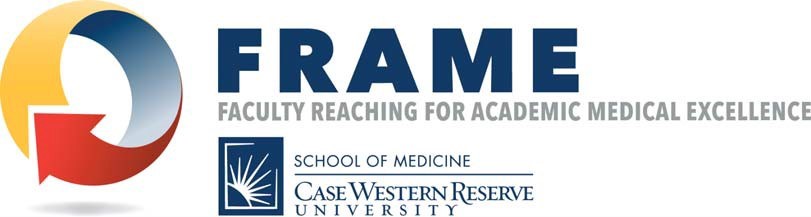 FRAME (Faculty Reaching for Academic Medical Excellence) is now being offered to all full time junior faculty (i.e., instructors, senior instructors and assistant professors).  Women and minority faculty are strongly encouraged to apply.  FRAME provides participants with:  the tools and time for individualized career self-reflection, a list of campus resources to support one’s work, guidance and insights from university leaders, and the opportunity to build a cohort of colleagues within the School of Medicine.  The program consists of seven half-day sessions, including two individualized one-hour coaching sessions with a Board Certified Coach.  Class size will be limited to 25 participants per cohort.  There is a $400 fee to participate in this program, paid by the participant or the department.The curriculum includes activities in the following areas:Articulating your values and defining individual successNavigating and working within the culture of academic medicine Developing a career vision and career action planBalancing work-life integration and maximizing effective time management to avoid burnoutLearning best practices in networking, mentoring, sponsorshipIdentifying campus resources for working with students, honing presentation and teaching skills, and utilizing library resourcesAdvancing your academic career (tenure-track and non-tenure track)Successfully managing an effective team (i.e., lab, project management)Developing research and grants management skills to ensure future successWorking with diverse teamsUnderstanding micro-aggressions and unconscious biasImproving your communication skills (e.g., writing)Mapping future steps on the leadership journeySession DatesSession I:  Friday, August 26, 2022, 8:30am-12:00pm:  Who You Are in the Larger ContextSession II:  Friday, September 30, 2022, 8:30am-12:00pm:  Defining Success and Developing a PlanSession III:  Friday, October 28, 2022, 8:30am-12:00pm:  Connections, Internal and ExternalSession IV:  Friday, December 2, 2022, 8:30am-12:00pm:  Teaching and PresentingSession V:  Friday, January 27, 2023, 8:30am-12:00pm:  Academic Advancement and ScholarshipSession VI:  Friday, February 24, 2023, 8:30am-12:00pm:  Teams and Inclusive ExcellenceSession VII:  Friday, March 24, 2023, 8:30am-12:00pm:  Onward to the FutureClass size will be limited to 25 participants with an emphasis on diverse faculty with respect to gender, race, ethnicity, and institutions.  Applications will be accepted through June 30, 2022. To apply for the program, please Click Here:   https://bit.ly/383yjUa For more information, contact Susan Freimark, Director of Faculty Development at sbf@case.edu. Comments from the Class of 2022:“I cannot thank you enough for giving me this opportunity. The days I participated I learned so much. I want more.” “I had the opportunity to attend the FRAME program last year and I found it to be somewhat of an eye opener, in terms of being able to get a better vision of my goals and career path.The organizing committee members have done a great job, with an impressive lineup of well renowned faculty members, who freely shared their experiences and advice for junior faculty members. The Q&A sessions at the end, were my favorite part. It’s also a great opportunity to network and make connections.”  “This is my first experience with this type of workshop tailored to junior staff. I enjoyed it a lot, as the timing can’t be better. There was a lot of perceived work-related stress, not only from my own perspective but also from the group of participants. This workshop is very helpful in multiple ways. First, it taught us many practical tools that we can use for self-development and reinforced these concepts through the talks and discussions from the invited guests, who are established, physician leaders. Second, it created opportunities for us to reach out to peers and potential mentors. I benefit tremendously from these aspects, and I am very grateful.”  "I enjoyed participating in the FRAME program.  It offered a unique opportunity to learn about varied career paths.  There were many lectures about subjects that included career development, promotion, and mentorship.  The breakout sessions allowed interaction with other clinicians who followed very different career paths and facilitated some interesting conversations.  It was a thought provoking series of meetings.  The virtual format worked surprisingly well."